 «Утверждаю» И.о. Первого заместителяГенерального директораАО «Кедентранссервис»   __________ Д. Мырзаханов  ПРОТОКОЛоб итогах закупок бензина для двигателей с искровым зажиганием среди товаропроизводителей Холдинга способом из одного источникаНастоящим, протокол об итогах подготовлен в соответствии с пунктом 2 статьи 18 Правил управления закупочной деятельностью акционерного общества «Национальная компания «Қазақстан темір жолы» и организаций, пятьдесят и более процентов голосующих акций (долей участия) которых прямо или косвенно принадлежат АО «НК «ҚТЖ» на праве собственности или доверительного управления от 26 марта 2020 года № 02/10. Общая сумма, выделенная для закупок – 2 234 375,00 тенге без учета НДС, в том числе:В связи с отсутствием коммерческих предложений потенциальных поставщиков, закуп способом из одного источника признать несостоявшимся.	Согласовано: Директор Департамента закупок и снабжения          (подписано в ЭДО)                              Д. СагиндыковДиректор Департамента технического обеспечения и развития                             (подписано в ЭДО)                                А. ОрынбасарРуководитель Секторапо организации закупок     (подписано в ЭДО)                                     М. ШарипСекретарь: Главный менеджер Сектора по организациизакупок Департамента закупок и снабжения           (подписано в ЭДО)                               С. Ахметова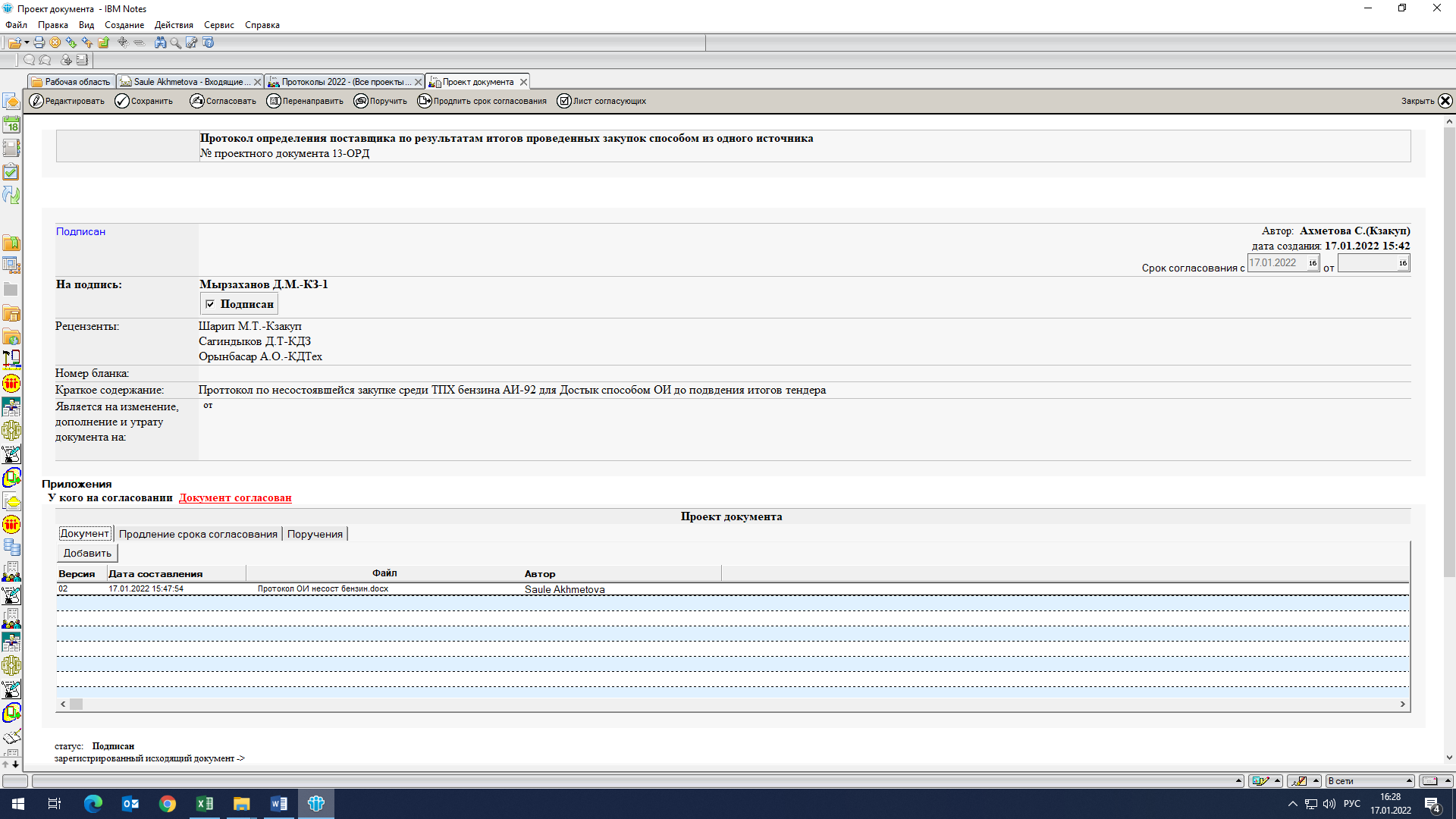 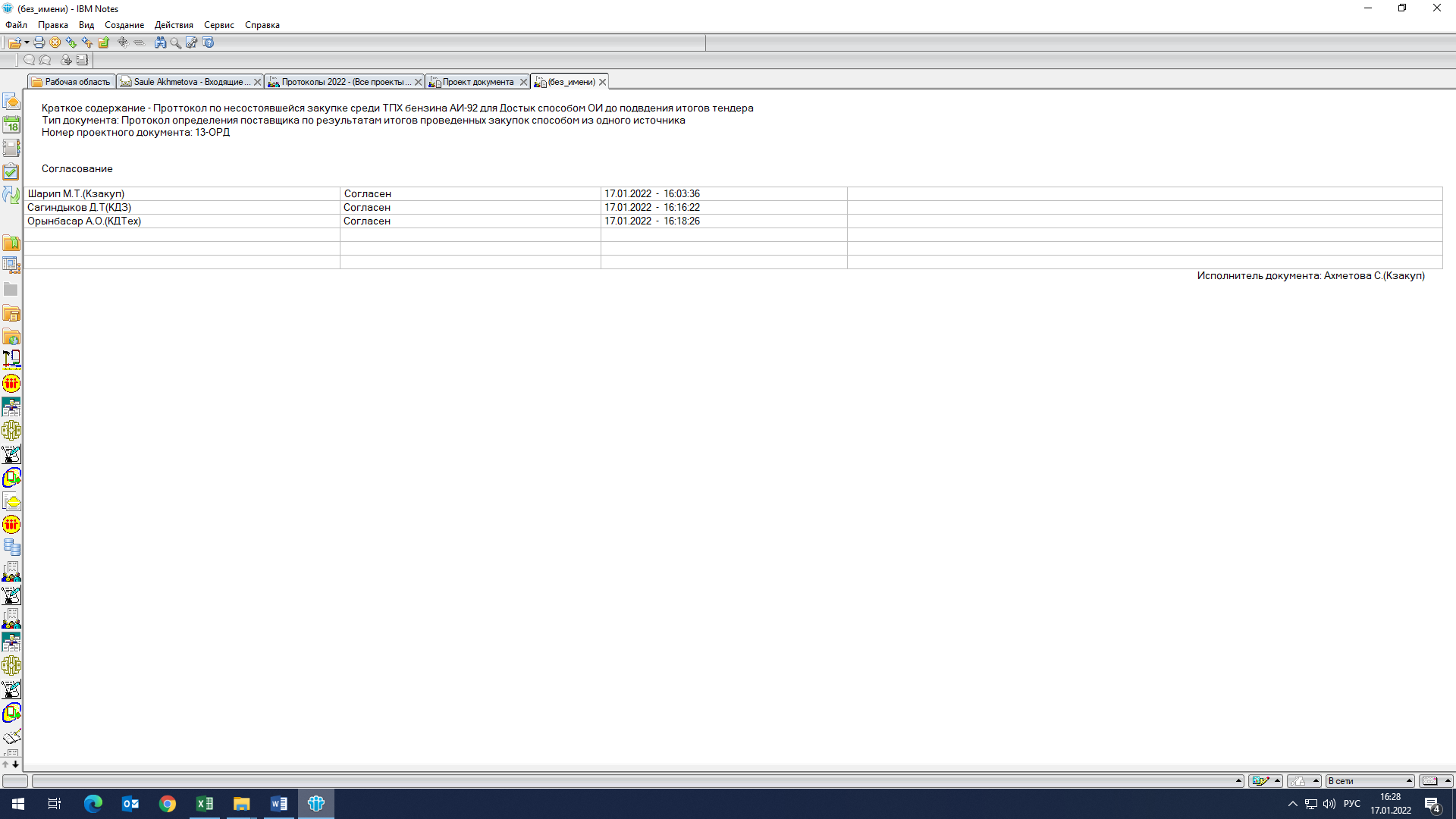 г. Нур-султан, ул. Достык, 18                                                                                  17 января 2021 года№ позиций в Системе по ПЗНаименование закупаемых товаровАдрес поставки товараСроки поставки товараСумма, планируемая для закупок без НДС,  тенге1234585-2 ТБензин для двигателей с искровым зажиганием193443100, Алматинская область, Алакольский район, Достыкский с.о., с.Достык, Алматинская область, Алакольский район, ст. Достык, ул. Бакирова,5а" склад филиала АО ""Кедентранссервис"" по ст.ДостыкС даты подписания договора по 03.2022 г2 234 375,00